[ а р а р                                              ПОСТАНОВЛЕНИЕ    24 апрель2010 й                             № 12                                 24 апреля  80-летнего юбилея Чекмагушевского района  Республики Башкортостан в сельском поселении Юмашевский сельсовет	В целях организованного проведения праздничных торжественных мероприятий, посвященных 80-летию Чекмагушевского района,  администрация сельского поселения Юмашевский сельсовет  муниципального района Чекмагушевский район Республики Башкортостан постановляет:	1.Утвердить состав организационного комитета по подготовке и проведению 80-летия Чекмагушевского района (приложение №1).	2.Утвердить план мероприятий по подготовке и проведению торжественных мероприятий, посвященных  80-летию Чекмагушевского района (приложение №2)	3.Рекомендовать  руководителям учреждений  разработать мероприятия  по подготовке и проведению  празднования юбилея.   	4.Контроль исполнения данного постановления возложить на постоянные комиссии Совета  сельского поселения Юмашевский сельсовет муниципального района Чекмагушевский район Республики Башкортостан.	 Глава сельского поселения :                                      Г.К.ТихоновПриложение №1к постановлению  главы Администрации сельского поселения Юмашевский сельсовет                                                                            муниципального района Чекмагушевский районРеспублики Башкортостанот 24 апреля 2010 года  № 12Состав организационного комитетапо подготовке и проведению 80-летия Чекмагушевского районаУправляющий делами:                           А.А.СайдяковаПриложение №1к постановлению  главы Администрации сельского поселения Юмашевский сельсоветмуниципального районаЧекмагушевский районРеспублики Башкортостанот 24 марта  2010 года  № 71Состав организационного комитетапо подготовке и проведению 80-летия Чекмагушевского района Приложение №2к  постановлению   администрации сельского поселения Юмашевский сельсоветмуниципального районаЧекмагушевский районРеспублики Башкортостанот  24  апреля   2010 года  № 12План  мероприятий по подготовке к празднованию80-летнего юбилея Чекмагушевского района  Республики Башкортостан Управляющий делами:                                                            А.А.СайдяковаБАШ[ОРТОСТАН  РЕСПУБЛИКА]ЫСА[МА{ОШ  РАЙОНЫ муниципаль районЫНЫ@   ЙОМАШ АУЫЛ СОВЕТЫ АУЫЛ  БИЛ^м^]Е  ХАКИМИ^ТЕ452227,  Йомаш ауылы,  Совет урамы,10тел. (34796) 27-2-69, 27-2-24e-mail:  yumash_chek@ufamts.ru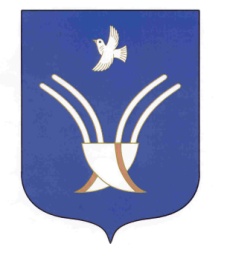 Администрация сельского поселения Юмашевский сельсоветмуниципального района Чекмагушевский район Республики Башкортостан452227, с.  Юмашево, ул.  Советская. 10 тел. (34796) 27-2-69, 27-2-24e-mail:  yumash_chek@ufamts.ru ОКПО 04281326     ОГРН 1060249000052    ИНН  0249005871ОКПО 04281326     ОГРН 1060249000052    ИНН  0249005871ОКПО 04281326     ОГРН 1060249000052    ИНН  0249005871 Тихонов Г.К-глава Администрации сельского поселения  муниципального района, председатель оргкомитетаЧлены комиссии:Члены комиссии:Соколов В.В.-председатель СПК «Базы», депутат государственного Собрания-Курултая Республики Башкортостан Антонов А.В.-директор  МОУ СОШ с ЮмашевоГильманова Р.А.- директор МОУ СОШ с. Юмашево Захарова А.С- заведующий СВА с..Юмашево   Тимофеев Г.С.- главный экономист СПК «Базы» Соколова С.М- библиотекарь Чернов И.В -участковый уполномоченный милиции Сайдякова А.А.-  управляющий делами СП Тихонов Г.К-глава Администрации  сельского поселения, председатель оргкомитета-глава Администрации  сельского поселения, председатель оргкомитета Антонов А.В.- директор МОУ СОШ с Юмашево заместитель председатель оргкомитета- директор МОУ СОШ с Юмашево заместитель председатель оргкомитетаЧлены комиссии:Члены комиссии:Члены комиссии: Гильманова Р.А. Гильманова Р.А.- директор МОУ СОШ с Митро-Аюповское,  Тимофеев Г.С Тимофеев Г.С- главный эколномист СПК «Базы» Захарова А.С. Захарова А.С.- заведующий СВА с. Юмашево  Яковлева В.С.  Яковлева В.С.- директор  СДК с. Юмашево Соколова С.М. Соколова С.М.-  заведующая библиотекой с. Юмашево Сайдякова А.А. Сайдякова А.А.-  управляющий деламиЧернов И.В.Чернов И.В.-участковый уполномоченный милицииНаименование мероприятияСрокСрокОтветственныеОрганизационные мероприятияОрганизационные мероприятияОрганизационные мероприятияОрганизационные мероприятияОрганизационные мероприятияУтвердить состав оргкомитета и план мероприятий по подготовке к празднованию 80-летнего юбилея Чекмагушевского районамарт 2010 годамарт 2010 года Администрация СПРазработать и утвердить Положение      «О добровольных пожертвованиях на проведение 80-летнего юбилея Чекмагушевского района» и создать специальный фонд для финансового обеспечения подготовки и проведения праздничных мероприятиймай май  СПК «Базы»Администрация СПРазработать мероприятия по благоустройству населённых пунктов и уборке территорий, прилегающих к административным зданиямапрель апрель  Администрация СПОрганизовать поисковую работу для накопления историко-краеведческого материала по Чекмагушевскому району с привлечением ветеранов, депутатов, школьников, архивных работников, ученых и других представителей.весь периодвесь периодОргкомитет,Администрация  СПДепутаты Совета Совет ветерановПополнить, обновить материалы по истории сельхозпредприятий, сельских поселений, деревень, предприятий, организаций, образовательных учреждений, и др.Оформить альбом по истории становления и развития Совета муниципального районапостояннопостоянно Администрация СП руководители хозяйств, учреждений  Рассмотреть     учреждения  сельского поселения о поощрениях  в течение года в течение года Администрация СП СПК «Базы»Организовать выставку достижений района и сельского поселенияноябрь ноябрь Администрация СПруководители хозяйств,   учрежденийПодготовить пригласительные открытки и направить адресные  поздравления жителям  сельского поселения, внесшим наибольший  вклад в развитие районаавгуст-октябрь август-октябрь управляющий делами Администрации  СПКультурно-массовые мероприятияКультурно-массовые мероприятияКультурно-массовые мероприятияКультурно-массовые мероприятияКультурно-массовые мероприятияРазработать сценарий проведения мероприятияапрель апрель   Учреждения культурыОформить в краеведческом музее экспозицию о депутатах всех уровней и созывовноябрь ноябрь  Учреждения культуры  Администрация СППровести конкурс на лучшее знание государственной символики Республики Башкортостан и символики Чекмагушевского района среди старшеклассников. октябрь 2010гоктябрь 2010г Образовательные учрежденияОрганизовать проведение викторины «Знаменитые люди района и сельского поселения»апрель-сентябрь2010 гапрель-сентябрь2010 г  библиотека,  Образовательные учреждения, Учреждения  культурыОрганизовать встречи с поэтами, писателями, депутатами и знаменитыми людьми района и сельского поселенияВ течение годаВ течение года библиотека,  Образовательные учреждения, Учреждения  культурыУчаствовать в республиканском конкурсе фоторабот,  в конкурсе сочинений среди учащихся старших классов общеобразовательных  учреждений,   на тему: «Я гражданин», в конкурсе рисунков (плакатов) среди учащихся .  январь-март 2010гянварь-март 2010г  Образовательные учреждения, Учреждения  культурыПровести устные журналы, часы краеведения  «Вехи истории», «Люди нашего села», «Их имена- в истории района», «Энциклопедия наших деревень», «Депутат и жизнь» и др. Оформить книжные выставкив течение годав течение года  библиотека,  Образовательные учреждения, Учреждения  культурыОрганизовать и провести праздничные ярмарки, выставки народных умельцевв течение годав течение года  Администрации СПОрганизовать выставки и экскурсии в музеях, посвященных юбилею района:«Забытые деревни»«Ты дорог мне, мой край родной»«Гордость Чекмагушевской земли»         (о депутатах, о передовиках, заслуженных работниках сельского хозяйства и др.)в течение годав течение года Образовательные учреждения, Учреждения  культурыПровести встречу с почетными гражданами Чекмагушевского района «Судьба  моя в судьбе района» и депутатами предыдущих созывов  «Быть депутатом - высокая честь и большая ответственность»в течение годав течение годаАдминистрация СП библиотека,  Образовательные учреждения, Учреждения  культурыПровести спортивные мероприятия, посвященные 80-летию районав течение годав течение года Специалист по делам молодежи,  Образовательные учреждения,Провести дни сёл, деревень, вечера чествования ветеранов трудаВ течение годаВ течение года Администрация СП Образовательные учреждения, Учреждения  культурыСовет ветеранов,  Провести летние туристические  походы учащихся  школ с установкой табличек на месте прежних деревеньиюнь-августиюнь-август образовательные учрежденияОрганизовать выставки творческих работ, посвященных юбилею районав течение годав течение годаАдминистрация СП Образовательные учреждения, Учреждения  культурыПровести национальный праздник-  «Сабантуй-2010» июньиюньоргкомитетИнформационная деятельностьИнформационная деятельностьИнформационная деятельностьИнформационная деятельностьИнформационная деятельностьПровести информационные мероприятия в учреждениях и организациях районав течение годав течение годаОргкомитетРуководители учреждений и организацийМатериально-техническая деятельностьМатериально-техническая деятельностьМатериально-техническая деятельностьМатериально-техническая деятельностьМатериально-техническая деятельностьСоставить и осуществить план мероприятий по приведению в надлежащий порядок, проведению капитального и текущего ремонтов производственных, социально-бытовых, культурных объектов, дорог, улиц, провести санитарную очистку территорий   учреждений, индивидуальных усадеб граждан, всех населенных пунктовСоставить и осуществить план мероприятий по приведению в надлежащий порядок, проведению капитального и текущего ремонтов производственных, социально-бытовых, культурных объектов, дорог, улиц, провести санитарную очистку территорий   учреждений, индивидуальных усадеб граждан, всех населенных пунктоввесь период Администрация СПРуководители учрежденийОбновить аншлаги улиц, номера домов,  ремонтировать и покрасить дорожные знаки, адресные столбы и панно.  Обновить аншлаги улиц, номера домов,  ремонтировать и покрасить дорожные знаки, адресные столбы и панно.  май-июнь Администрация СПРуководители хозяйствОбъявить и провести конкурсы по номинациям: «Лучшая благоустроенная территория учреждения», «Образцовая улица», «Образцовый двор», «Образцовая торговая точка», «Образцовая организация» и другие. Предусматривать меры морального и материального поощрения.Объявить и провести конкурсы по номинациям: «Лучшая благоустроенная территория учреждения», «Образцовая улица», «Образцовый двор», «Образцовая торговая точка», «Образцовая организация» и другие. Предусматривать меры морального и материального поощрения.в течение года Администрация СПОрганизовать Дни памяти по приведению в порядок территорий парков, памятников и кладбищ. Продолжить работу по благоустройству территории памятников воинам  Великой Отечественной войны.Организовать Дни памяти по приведению в порядок территорий парков, памятников и кладбищ. Продолжить работу по благоустройству территории памятников воинам  Великой Отечественной войны.до 1 мая  Администрация СПРуководители учрежденийПодвести итоги  выполнения плана  мероприятий по подготовке к празднованию 80-летнего юбилея Чекмагушевского района  Республики БашкортостанПодвести итоги  выполнения плана  мероприятий по подготовке к празднованию 80-летнего юбилея Чекмагушевского района  Республики Башкортостанянварь 2011г Администрация СП